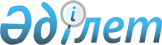 Об отмене карантинного режима на территории Западно-Казахстанской области и внесении изменений в постановление акимата Западно-Казахстанской области от 29 декабря 2015 года № 373 "Об установлении карантинной зоны с введением карантинного режима"
					
			Утративший силу
			
			
		
					Постановление акимата Западно-Казахстанской области от 19 октября 2022 года № 220. Зарегистрировано в Министерстве юстиции Республики Казахстан 22 октября 2022 года № 30293. Утратило силу постановлением акимата Западно-Казахстанской области от 31 августа 2023 года № 193
      Сноска. Утратило силу постановлением акимата Западно-Казахстанской области от 31.08.2023 № 193 (вводится в действие по истечении десяти календарных дней после дня его первого официального опубликования).
      В соответствии со статьей 9-1 Закона Республики Казахстан "О карантине растений", на основании представления Западно-Казахстанской областной территориальной инспекции Комитета государственной инспекции в агропромышленном комплексе Министерства сельского хозяйства Республики Казахстан от 1 июня 2022 года № 3-13-520, акимат Западно-Казахстанской области ПОСТАНОВЛЯЕТ:
      1. Отменить карантинный режим на территории Западно-Казахстанской области в объемах зараженных площадей на следующих земельных участках:
      1) Сырымский район, сельский округ Аралтобинский, зараженная площадь - 1 028 гектар горчак ползучий; сельский округ Талдыбулакский, зараженная площадь - 128 гектар горчак ползучий; сельский округ Шолаканкатинский, зараженная площадь - 917 гектар горчак ползучий;
      2) Таскалинский район, село Таскала, зараженная площадь – 70 гектар горчак ползучий; сельский округ Достыкский, зараженная площадь - 700 гектар горчак ползучий;
      3) Теректинский район, сельский округ Акжаикский, зараженная площадь - 560 гектар горчак ползучий; сельский округ Аксуатский зараженная площадь - 130 гектар горчак ползучий; сельский округ Долинский, зараженная площадь - 773 гектар горчак ползучий; сельский округ Чаганский, зараженная площадь - 806 гектар горчак ползучий;
      4) Чингирлауский район, сельский округ Ардакский, зараженная площадь - 379 гектар горчак ползучий;
      5) город Уральск, сельский округ Круглоозерновский, зараженная площадь - 241 гектар горчак ползучий;
      6) район Бәйтерек, сельский округ Дарьинский, зараженная площадь – 12 гектар амброзия многолетняя;
      7) район Бәйтерек, сельский округ Кушумский, зараженная площадь – 3 гектара дынная муха.
      2. Внести в постановление акимата Западно-Казахстанской области от 29 декабря 2015 года № 373 "Об установлении карантинной зоны с введением карантинного режима" (зарегистрировано в Реестре государственной регистрации нормативных правовых актов за № 98850) следующие изменения:
      пункт 1 указанного постановления изложить в новой редакции:
      "1. Установить карантинную зону с введением карантинного режима на территориях Акжаикского, Бурлинского, Жанибекского, Казталовского, Сырымского, Таскалинского, Теректинского, Чингирлауского районов, района Бәйтерек и города Уральска согласно приложениям 1, 2, 3, 4, 5 к настоящему постановлению".
      3. Государственному учреждению "Управление сельского хозяйства Западно-Казахстанской области" в установленном законодательством Республики Казахстан порядке обеспечить:
      1) государственную регистрацию настоящего постановления в Министерстве юстиции Республики Казахстан;
      2) размещение настоящего постановления на интернет-ресурсе акимата Западно-Казахстанской области после его официального опубликования.
      4. Контроль за исполнением настоящего постановления возложить на курирующего заместителя акима Западно-Казахстанской области.
      5. Настоящее постановление вводится в действие со дня его первого официального опубликования. Карантинная зона с введением карантинного режима на территории
Западно-Казахстанской области в объемах зараженных площадей
по карантинному сорняку – горчак ползучий (розовый) Карантинная зона с введением карантинного режима на территории
Западно-Казахстанской области в объемах зараженных площадей
по карантинному сорняку – повилика Карантинная зона с введением карантинного режима на территории
Западно-Казахстанской области в объемах зараженных площадей
по карантинному сорняку – амброзия многолетняя Карантинная зона с введением карантинного режима на территории
Западно-Казахстанской области в объемах зараженных площадей
по карантинному вредителю – дынная муха Карантинная зона с введением карантинного режима на территории
Западно-Казахстанской области в объемах зараженных площадей
по карантинному вредителю леса – непарный шелкопряд
					© 2012. РГП на ПХВ «Институт законодательства и правовой информации Республики Казахстан» Министерства юстиции Республики Казахстан
				
      Аким Западно-Казахстанской области

Г. Искалиев
Приложение 1 
к постановлению акимата
Западно-Казахстанской области
от 19 октября 2022 года№ 220Приложение 1
к постановлению акимата
Западно-Казахстанской области
от 29 декабря 2015 года № 373
№
Наименование района
Наименование сельского округа и населенных пунктов
Зараженная площадь (гектар)
1
Акжаикский
Акжолский, Алгабасский, Бударинский, Жанабулакский, Кабыршактинский, Чапаевский сельские округа
2 834,6
2
Бәйтерек
село Переметное,
сельский округ Белес, Дарьинский, Достыкский, Егиндибулакский, Железновский, Зеленовский, Кушумский, Красновский, Макаровский, Махамбетский, Мичуринский, , Рубежинский, Трекинский, Шалғайский, Щаповский, Янайкинский сельские округа
31 259
3
Бурлинский
город Аксай,
Акбулакский, Александровский, Бумакольский, Достыкский, Жарсуатский, Канайский, Приуральный, Пугачевский сельские округа
6 952
4
Жанибекский
Камыстинский, Тауский, Таловский, Узункульский сельские округа
7 084
5
Казталовский
село Казталовка, Акпатерский, Карасуский сельские округа
397
6
Сырымский
Алгабасский, Елтайский, Жосалинский, Талдыбулакский, Шолаканкатинский сельские округа
15 706
7
Таскалинский
село Таскала, Актауский, Амангельдинский, Достыкский, Мерейский, Чижинский сельские округа
9 242
8
Теректинский
село Федоровка, Акжаикский, Аксуатский, Анкатинский, Богдановский, Долинский, Новопавловский, Подстепновский, Покатиловский, Приреченский, Узункольский, Чаганский, Шагатайский сельские округа
50 406,01
9
Чингирлауский
село Чингирлау, Алмазненский, Ащысайский сельские округа
2 457,4
10
город Уральск
поселок Зачаганск, Деркульский, Круглоозерновский сельские округа
8 548
Итого:
Итого:
Итого:
134 886,01Приложение 2 
к постановлению акимата
Западно-Казахстанской области
от 19 октября 2022 года№ 220Приложение 2
к постановлению акимата
Западно-Казахстанской области
от 29 декабря 2015 года № 373
№
Наименование района
Наименование сельского округа и населенных пунктов
Зараженная площадь (гектар)
1
Бәйтерек
Кушумский сельский округ
54
2
Бурлинский
город Ақсай, Аксуский, Приуральный, Пугачевский сельские округа
194,5
Итого:
Итого:
Итого:
248,5Приложение 3 
к постановлению акимата
Западно-Казахстанской области
от 19 октября 2022 годаПриложение 3
к постановлению акимата
Западно-Казахстанской области
от 29 декабря 2015 года № 373
№
Наименование района
Наименование сельского округа и населенных пунктов
Зараженная площадь (гектар)
1
Бәйтерек
Дарьинский, Трекинский сельские округа
54
Итого:
Итого:
Итого:
54Приложение 4 
к постановлению акимата
Западно-Казахстанской области
от 19 октября 2022 года № 220Приложение 4
к постановлению акимата
Западно-Казахстанской области
от 29 декабря 2015 года № 373
№
Наименование района
Наименование сельского округа и населенных пунктов
Зараженная площадь (гектар)
1
Бәйтерек
Кушумский сельский округ
3,2
Итого:
Итого:
Итого:
3,2Приложение 5 
к постановлению акимата
Западно-Казахстанской области
от 19 октября 2022 года№ 220Приложение 5
к постановлению акимата
Западно-Казахстанской области
от 29 декабря 2015 года № 373
№
Наименование района
Наименование сельского округа и населенных пунктов
Зараженная площадь (гектар)
1
Бәйтерек
Дарьинский, Кушумский, Рубежинский, Январцевский, Янайкинский сельские округа
556,8
2
Бурлинский
село Бурлин, Приуральный сельский округ
430
3
Теректинский
Долинский сельский округ
215
4
Чингирлауский
село Чингирлау
29,6
Итого:
Итого:
Итого:
1 231,4